МУНИЦИПАЛЬНОЕ ДОШКОЛЬНОЕ ОБРАЗОВАТЕЛЬНОЕ УЧРЕЖДЕНИЕ  «ДЕТСКИЙ САД №122  КОМБИНИРОВАННОГО ВИДА" Учредитель образовательного учреждения:  Администрация городского округа Саранск Департамент по социальной политике городского округа Саранск Управление образования городского округа  Структура органов управления учреждением Управление Учреждением осуществляется в соответствии с Федеральными законами, нормативными правовыми актами и  Уставом ДОУ. Заведующая ДОО Является единоличным исполнительным органом дошкольной образовательной организации, назначенная на должность Учредителем и прошедшая соответствующую аттестацию. Заведующая обеспечивает открытость ДОО социальной среде, эффективное взаимодействие и сотрудничество с органами местного самоуправления, предприятиями и организациями, надзорными органами, образовательными организациями по вопросам управленческой деятельности. Формами самоуправления Учреждением являются: Совет Учреждения  Педагогический совет  Общее собрание трудового коллектива  Совет родителей  Профсоюзный комитет Совет Учреждения: -.разрабатывает и утверждает основные направления деятельности Учреждения, в том числе и финансово-экономическое; - принимает локальные акты; -определяет порядок и условия оказания дополнительных платных образовательных услуг; -.определяет порядок поступления и расходования средств; -.участвует в создании положительного имиджа в городе; -рассматривает вопросы охраны  жизни и здоровья воспитанников; -.вносит Руководителю предложения по совершенствованию воспитательной, образовательной, хозяйственной деятельности Учреждения; -.рассматривает вопросы соблюдения прав участников педагогического процесса  (детей и родителей (законных представителей), педагогов); -.участвует в разработке Программы развития Учреждения. Педагогический совет: определяет направление образовательной и оздоровительной деятельности Учреждения; рассматривает и рекомендует к утверждению образовательную программу Учреждения, учебные планы; утверждает рабочие программы учебных курсов, предметов, дисциплин (модулей); принимает годовой план работы Учреждения и отчёт о его выполнении; рассматривает и утверждает методические направления работы с детьми в различных группах, а также другие вопросы содержания, методов и форм образовательного процесса, планирования образовательной деятельности; организует выявление, обобщение, распространение, внедрение педагогического опыта; утверждает состав творческих групп по организации инновационной деятельности Учреждения; способствует внедрению в образовательный процесс современных мультимедийных средств и информационных технологий; заслушивает отчеты ответственных лиц о результатах контрольных мероприятий по организации образовательной деятельности, мониторингу качества образования; рассматривает вопросы организации дополнительных образовательных (в том числе платных) услуг; рассматривает и рекомендует к утверждению программу развития Учреждения;  	рассматривает вопросы повышения квалификации и переподготовки кадров;  	организует работу методических объединений, педагогические чтения и т.п. заслушивает отчет Заведующего о создании условий для реализации образовательных программ, отчёты отдельных работников; согласовывает   локальные акты Учреждения в рамках своей компетенции. Общее собрание трудового коллектива: 1.Определяет основные направления деятельности Учреждения; 2.Избирает органы управления (Совет Учреждения); 3.Утверждает кандидатуры работников на представление к различного рода поощрениям, наградам; 4.Определяет порядок и условия предоставления социальных гарантий и льгот:  -длительный отпуск (сроком до одного года) педагогическим работникам,  -удлиненный отпуск, сокращённую рабочую неделю лицам, имеющим детей-инвалидов до 18 лет; 5.Рассматривает вопросы трудовой дисциплины; Совет родителей образовательной организации: организует выполнение всеми родителями обязанностей по отношению к Учреждению, определенных Уставом Учреждения и Договором между Учреждением и родителями (законными представителями); организует педагогическую пропаганду среди родителей, воспитанников детского сада, среди населения микрорайона; оказывает помощь в организации родительских собраний и конференций; оказывает помощь в установлении связи педагогов с семьями; оказывает помощь в организации ремонта здания  Учреждения, в благоустройстве и озеленении участков; вносит предложения по улучшению работы педагогического, медицинского и обслуживающего персонала.  2. Руководитель Учреждения рассматривает предложения Совета родителей и ставит его в известность о принятом решении. 3.Устанавливает связи с администрацией города, общественными частными организациями, частными лицами по вопросам оказания материальной, финансовой помощи Учреждению. 4 . Заслушивает Руководителя Учреждения по вопросам функционирования и развития Учреждения; Разрешает вопросы, связанные с семейным воспитанием детей.  В случае невыполнения родителями своих обязанностей по воспитанию детей принимает меры по созданию нормальных условий жизни  детей в семье, вплоть до обращения в комиссию по делам несовершеннолетних. Присутствует по приглашению на заседаниях Педагогического совета, производственных совещаниях. Профсоюзный комитет Первичная профсоюзная организация муниципального  дошкольного образовательного учреждения "Детский сад № 122 комбинированного вида"  является структурным подразделением Профсоюза работников народного образования и науки Российской Федерации.        Профком объединяет воспитателей и других работников, являющихся членами Профсоюза и состоящих на профсоюзном учете в Профкоме МДОУ "Детский сад  № 122 комбинированного вида".       Основной целью Профкома МДОУ является реализация уставных целей и задач Профсоюза по представительству и защите индивидуальных и коллективных социально-трудовых, профессиональных прав и интересов членов Профсоюза при взаимодействии с работодателем, его представителем, органами местного самоуправления, общественными и иными организациями.  Задачи Профкома: Объединение усилий и координация действий членов Профсоюза . Содействие повышению уровня жизни членов Профкома в МДОУ "Детский сад  № 122 комбинированного вида". Обеспечение членов Профкома правовой и социальной информацией. Разработка и осуществление организационных мер по усилению мотивации профсоюзного членства, эффективной деятельности Профкома МДОУ "Детский сад  № 122 комбинированного вида".         Профком МДОУ ведет коллективные переговоры, заключает коллективный договор с работодателем, содействует его реализации, принимает участие в разработке предложений к законодательствам и иным нормативным актам, затрагивающим социально-трудовые права педагогических и других работников. Профком также принимает участие в реализации мер по социальной защите работников образования, по повышению квалификации педагогических работников. Профком осуществляет общественный контроль за соблюдением трудового законодательства по охране труда и здоровья, социальному страхованию, социальному обеспечению, контроль за выполнением Коллективного договора, соглашений. Участвует в урегулировании трудовых споров, обращается в органы, рассматривающие трудовые споры. Изучает уровень жизни работников, организует культурно-массовые и просветительские мероприятия для членов Профсоюза и их семей, развитию массовой физической культуры среди работников МДОУ.  План работы Совета Учреждения на 2023-2024 учебный год Состав совета МДОУ «Детский сад № 122 комбинированного вида»: Председатель совета – .- представитель родительской общественности;   – представитель родительской общественности;  . – музыкальный руководитель;   – старший воспитатель;  – представитель профсоюзного комитета;  – главный бухгалтер; 7. . – воспитатель. Функциональная  структура управления МДОУ «Детский сад №122» 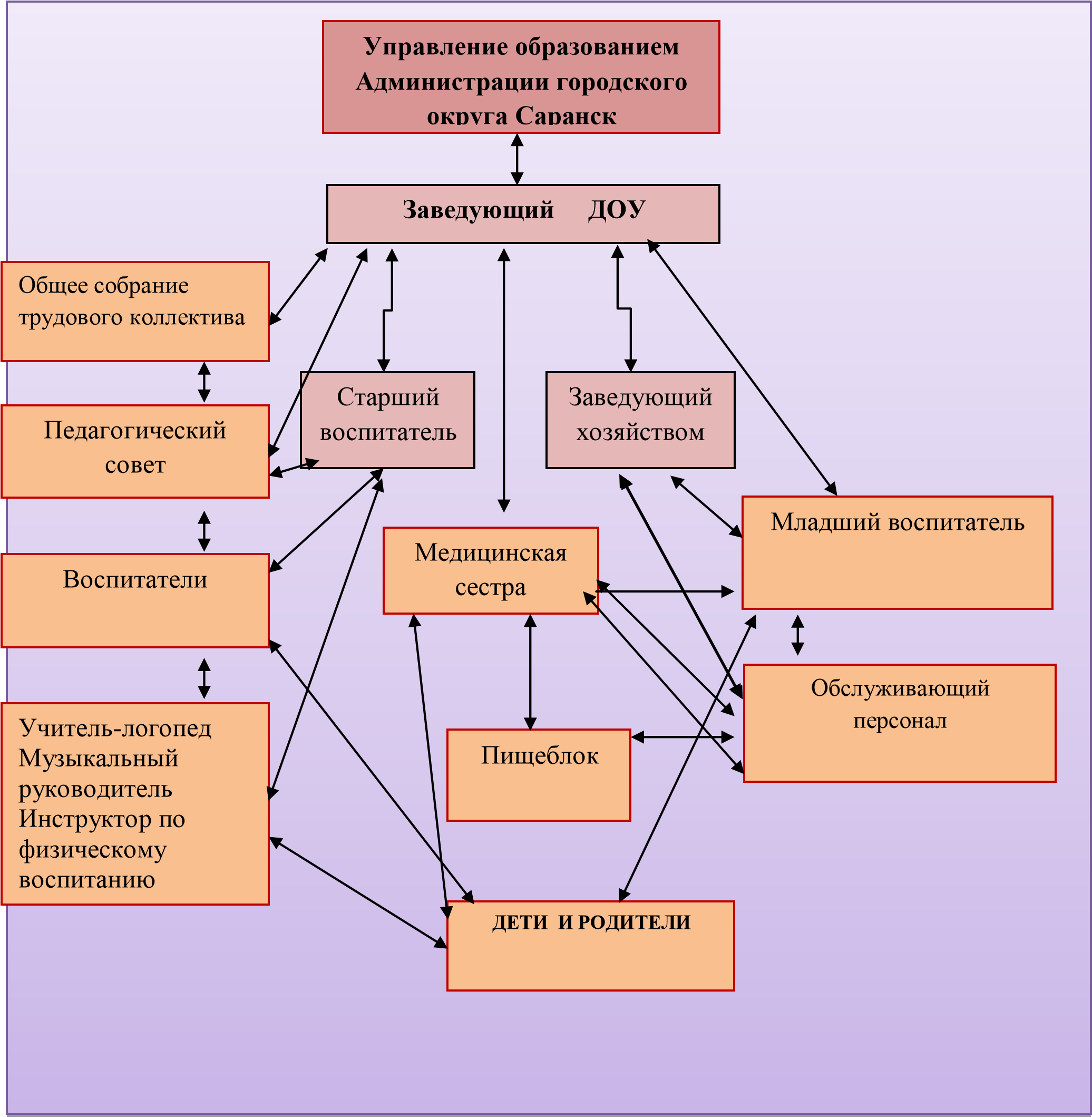 № п/п Мероприятия Дата проведения Ответственные 1. Проведение заседаний совета МДОУ «Детский сад № 122 комбинированного вида». 1 раз в квартал Председатель 2. Утверждение Положений и других локальных актов. 	 Сентябрьоктябрь  Председатель, члены совета 3. Комплектование групп МДОУ «Детский сад № 122комбинированного вида». Май-октябрь  Председатель, члены совета 4. Участие: в воспитательно – образовательном процессе; реализации программы развития; распределении образовательной нагрузки; - в благоустройстве МДОУ «Детский сад № 122 комбинированного вида».  производственно-хозяйственной деятельности; проведении профессиональных праздников; подготовке учреждения к новому учебному году. 	 В течение года Председатель, члены совета 5. Согласование сметы расходов учреждения на предстоящий финансовый год. Октябрь  	 Председатель, члены совета 6. Анализ обращений родителей. 	 В течение года 	 Председатель, члены совета 7. Отчет заведующего об образовательной деятельности за 1 полугодие и финансовой деятельности за 2023 год. Январь  	 Председатель, члены совета 8. Согласование стимулирующих выплат работникам учреждения по результатам оценки их профессиональной деятельности.  1 раз в кварталПредседатель, члены совета 9. Реализация и корректировка программы развития МДОУ «Детский сад № 122 комбинированного вида».  Август  	 Председатель, члены совета 10. Отчет заведующего о работе МДОУ «Детский сад № 122 комбинированного вида» за учебный год. Утверждение публичного доклада МДОУ «Детский сад № 122 комбинированного вида».   Август Председатель, члены совета 11. Анализ и планирование работы совета учреждения на предстоящий учебный год.  Август  	 Председатель, члены совета 